24 марта 2017 года (конференц-зал института)10.00 	Открытие симпозиумаУстные доклады (время для доклада – 15 – 20 минут)Вступительное слово. Сотникова Н.Ю. (г. Иваново, Россия)1.  Молекулярные механизмы регуляции роста лейомиомы маткиСотникова Н.Ю., Малышкина А.И., Воронин Д.Н., Анциферова Ю.С.(г. Иваново, Россия)2. Особенности клинического течения миомы матки у женщин репродуктивного возраста, проживающих в регионе йоддефицита Исанбаева Л.М.(г. Ташкент, Узбекистан)3. Патогенетическое обоснование новых подходов комплексного лечения заболеваний шейки матки, ассоциированных с папилломавирусной инфекциейМусаходжаева Д.А.(г. Ташкент, Узбекистан)4. Возможности использования иммуномодуляторов в комплексном лечении бесплодия и эндометриозаКрасильникова А.К., Сотникова Н.Ю., Малышкина А.И.(г. Иваново, Россия)5. Иммунологические критерии в дифференциальной диагностике гипертензии  у беременных	Рокотянская Е.А., Кудряшова А.В., Панова И.А.(г. Иваново, Россия)6. Варианты патоморфологических изменений тимуса у новорожденных при сверхранних родах	Кулида Л.В., Перетятко Л.П.(г. Иваново, Россия)7. Полиморфизм генов HLA-II класса у глубоконедоношенных детей с бронхолегочной дисплазией	Фетисова И.Н., Чаша Т.В., Межинский С.С., Шилова Н.А.(г. Иваново, Россия)Министерство здравоохранения 
Российской Федерации ФГБУ «Ивановский НИИ материнства и детстваимени В.Н.Городкова»ПРОГРАММА МеждународногоРоссийско-Узбекского симпозиума«Актуальные проблемы иммунологии репродукции»г. Иваново, 24 марта 2017 года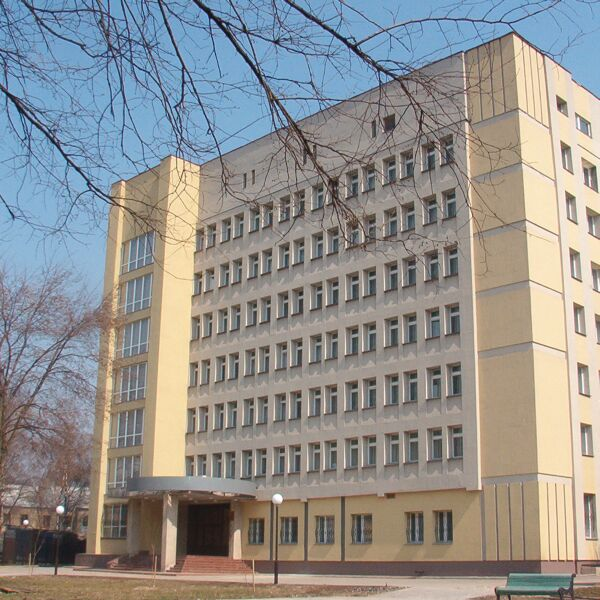 